IRA Distribution Letter Template This one-page letter is pre-filled with the information you need to make a distribution to PEER. Simply add your information (items in bold), print the letter, and mail to your retirement account provider. Please delete these instructions before printing the letter. 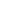 [Date]  
RE: Request for Direct Qualified Charitable Distribution from IRA Dear IRA administrator: Please accept this letter as my request to make a direct qualified charitable distribution from my individual retirement account number [insert number here] as authorized under Sec. 408(d)(8) of the Internal Revenue Code, as amended. Please issue a check in the amount of $[amount], payable to Public Employees for Environmental Responsibility and mail it to: Public Employees for Environmental Responsibility 962 Wayne Avenue, Suite 610 Silver Spring, MD 20910-4453 The qualified charitable organization’s federal tax identification number is: 93-1102740 In your transmittal to the above-named charitable organization, please memorialize my name and address as the donor of record in connection with this transfer and copy me on the transmittal at the address below. It is my intention that this gift complies with IRC 408(d)(8). It is also my intention to have this transfer qualify during this tax year. If you have any questions or concerns regarding this request, I can be reached at [Your Phone Number] or [Your Email Address]. Thank you for your prompt attention to this matter. Sincerely, [Your First and Last Name] 
[Your Address] 
[Your City, State ZIP] 
[Your Phone Number] 